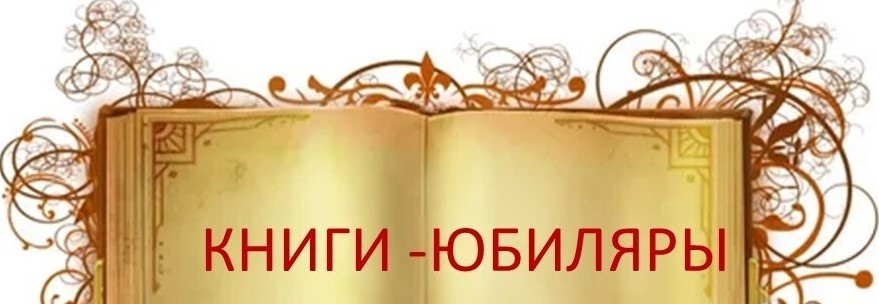 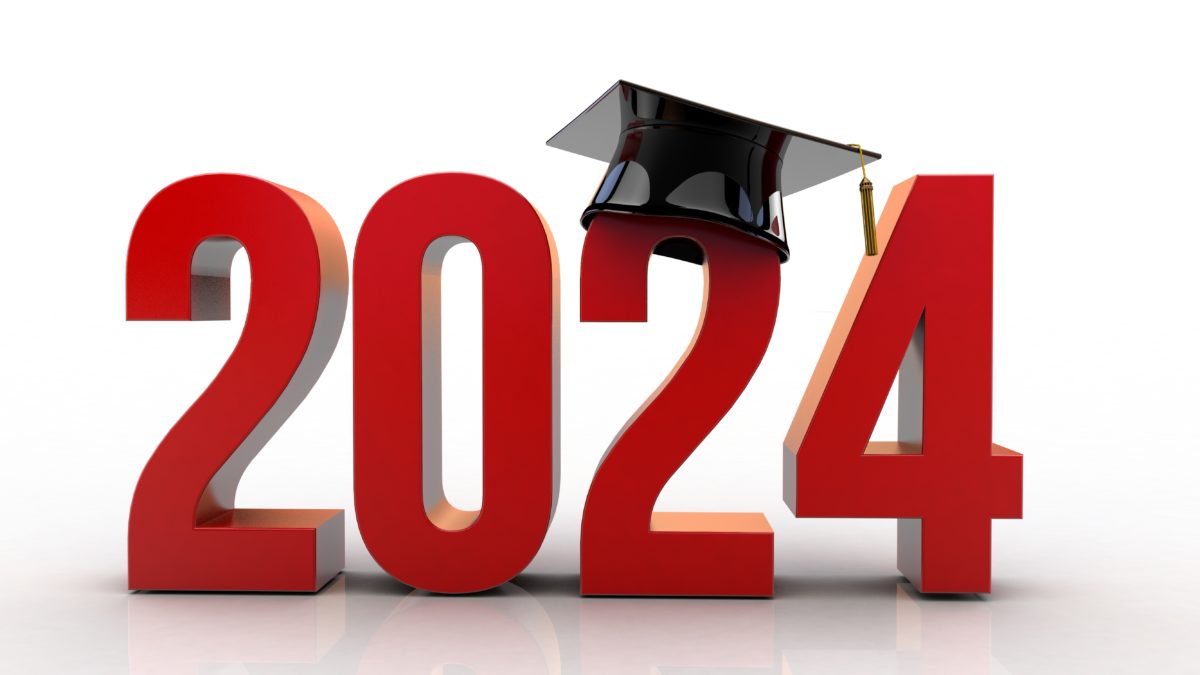 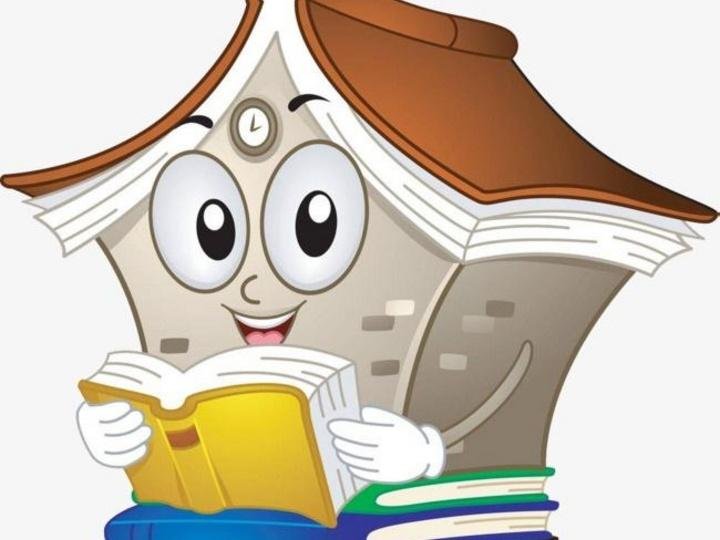 100 лет«Три толстяка» (сказка Ю. Олеши) – 1924г.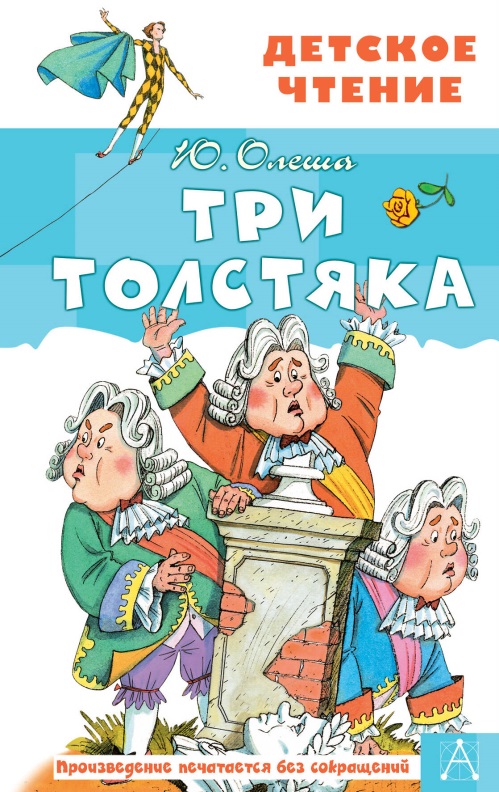 180 лет исполняется знаменитому романуА. Дюма «Три мушкетера». Его с удовольствием читали и читают как дети, так и их родители, и каждый находит для себя немало интересного.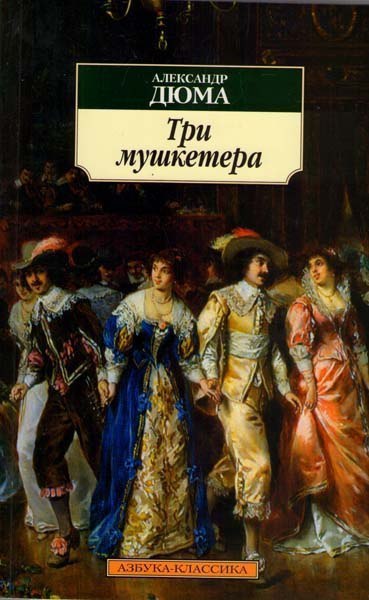 200 лет книги «Борис Годунов» (драма А.С. Пушкина) – 1824 год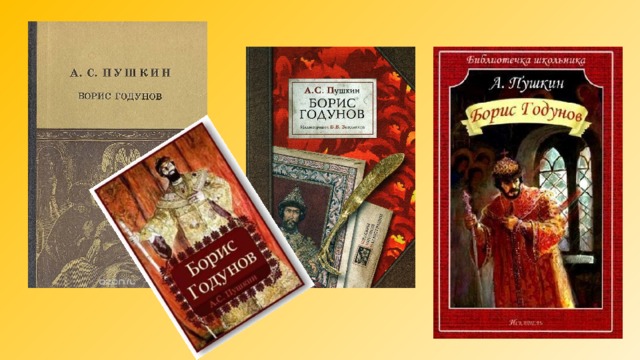 200 лет книги«История государства Российского», том 11 (Н.М. Карамзин). – 1824, 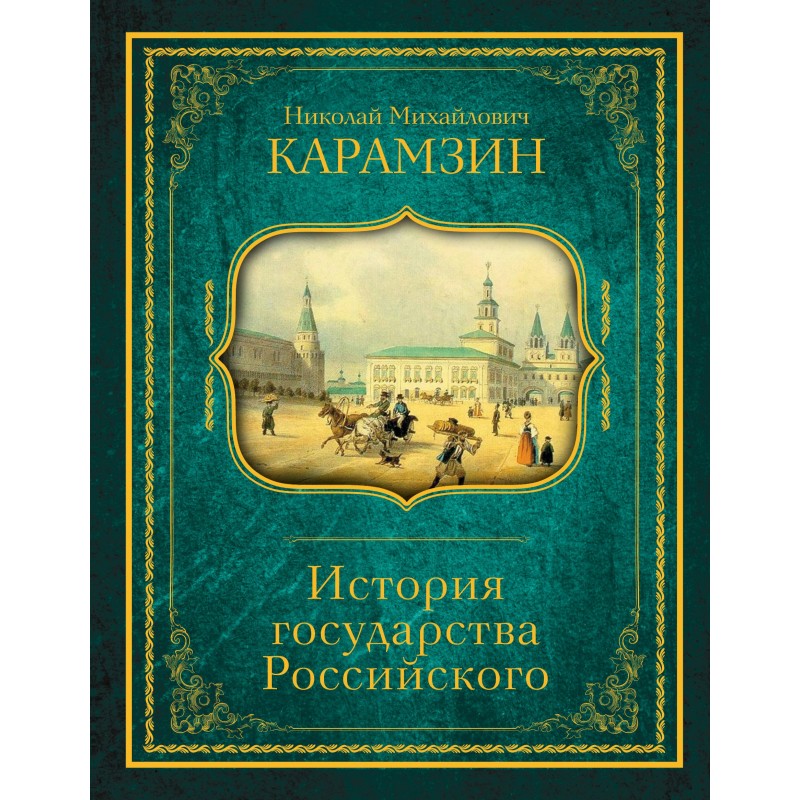 200 лет«Горе от ума»  Грибоедова . Одно из самых сильных сатирических произведений в классической литературе. Грибоедов показал всего лишь день из жизни воображаемой семьи. На первый взгляд, даже не по злому, нарочито мягко, с легким пренебрежением. Только когда действительно ознакомишься, становится ясно, насколько злой и горькой сатирой было «Горе от ума». В 2024 году стоит поискать юбилейное издание. 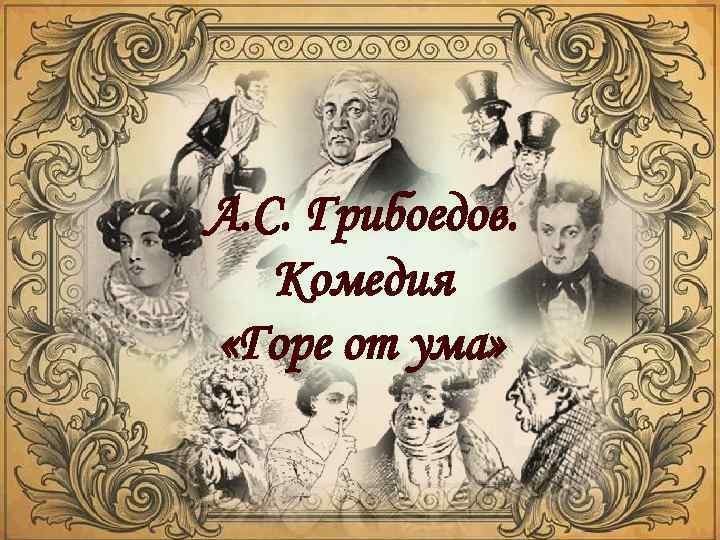 305 лет Солидный возраст у романа Даниэля Дефо «Жизнь и удивительные приключения Робинзона Крузо» В 1719 году Дефо завершил свой бессмертный труд.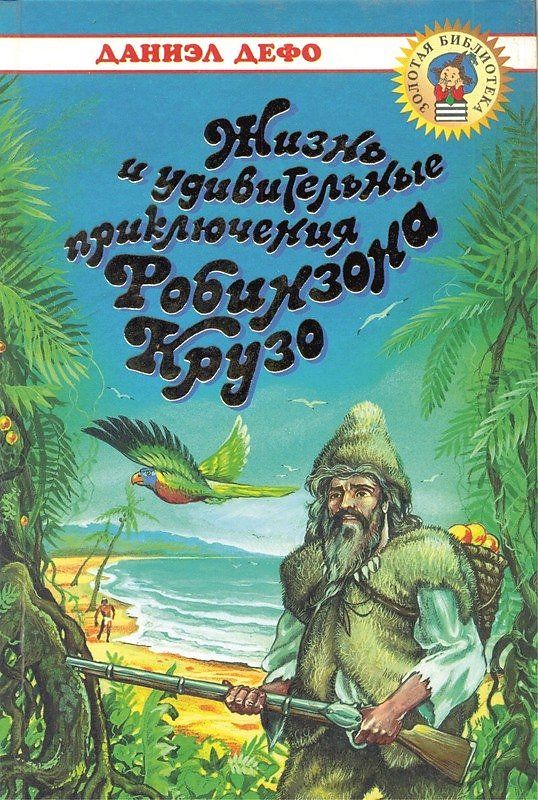 